MINISTRY OF DEFENCE & MILITARY VETERANSNATIONAL ASSEMBLYQUESTION FOR WRITTEN REPLY2593.	Mr L S Tlhaole (EFF) to ask the Minister of Defence and Military Veterans:When are the application dates (a) opening and (b) closing for the board positions of all entities and councils reporting to her?					NW2897EREPLY:The current term of both the Castle Control Board (CCB) and ARMSCOR will end in 2019 and in April 2020 respectively.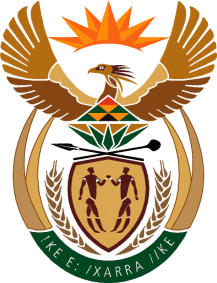 